Receptura   MANHATTAN SWEETPříprava: v míchací sklenici Servis: V-shape4cl kanadské whisky1,5cl vermutu (rosso)1,5cl vermutu (bianco)1 střik angosturyOzdoba: višně maraskaVšechny přísady nalijeme do míchací sklenice, přidáme led, a vše důkladně zamícháme. Koktejl servírujeme ve vychlazené koktejlové sklenici a zdobíme višní.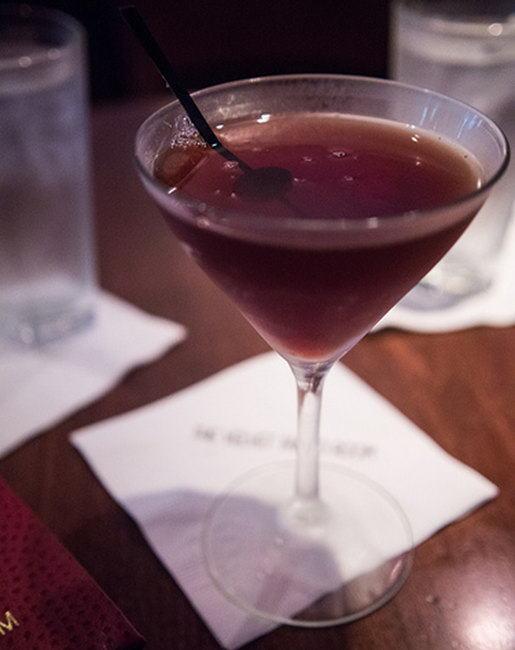 LITTLE, Edsel. flickr.com: VTR - Barrel Aged Manhattan [online]. 2012-06-30 [cit. 2019-03-07]. Dostupný pod licencí CC-BY-SA na WWW: <https://www.flickr.com/photos/edsel_/7470104708/>.